一○八學年度第二學期高初一、二 第二次期中考 科目時間表 日期日期5月19日(星期二)5月19日(星期二)5月20日(星期三)5月20日(星期三)5月20日(星期三)5月20日(星期三)5月20日(星期三)5月21日(星期四)5月21日(星期四)5月21日(星期四)5月21日(星期四)5月21日(星期四)年級年級高二高一高二高二高一初二初一高二高二高一初二初一上午時間8:15-9:058:15-9:058:15-9:058:15-9:058:15-9:058:15-9:058:15-9:058:159:058:159:008:15-9:008:15-8:558:15-8:40上午科目自習自習自習自習自習中文作文中文作文自習(理)自習(文)自習地理英聽(考完自習)上午時間9:10-10:009:10-9:509:10-10:009:10-10:009:10-10:009:10-9:559:10-9:559:1010:009:0010:009:00-10:009:35-10:009:20-10:00上午科目自習自習中文作文中文作文中文作文自習自習歷史(理)歷史(文)歷史英聽地理上午時間9:50-11:009:50-11:0010:10-10:5510:10-10:5510:10-10:5510:10-10:4510:10-10:4510:10-10:4510:10-10:4510:10-11:0010:10-10:4510:10-10:45上午科目物理英文自習自習自習自習自習自習自習自習自習自習上午時間11:05-11:5011:05-11:5010:55-11:4510:55-11:4510:55-11:4510:45-11:4510:45-11:4510:45-11:4510:45-11:4511:05-11:4510:45-11:4510:45-11:45上午科目自習自習國文國文國文數學數學公民公民英聽英語文英語文下午時間13:00-13:4513:00-13:5013:00-13:2013:00-13:2013:00-13:5013:00-13:4513:00-13:4513:00-13:5013:00-13:5013:00-13:5013:00-13:3013:00-13:30下午科目自習自習自習自習自習自習自習自習自習自習自習自習下午時間13:50-14:4013:50-14:4013:20-14:4013:20-14:4013:50-14:4013:50-14:4013:50-14:4014:00-14:4014:00-14:4013:50-14:4013:40-14:4013:40-14:40下午科目生物物理/化學數學數學生物/地科國語文國語文英聽英聽自習理化生物下午時間14:50-15:3014:50-15:4014:5015:4014:5015:4014:50-15:4014:50-15:4014:50-15:4014:50-15:3014:50-15:3014:50-15:2014:50-15:4014:50-15:40下午科目自習自習自習(理)自習(文)自習自習自習自習自習自習自習自習下午時間15:30-16:4015:40-16:4015:5016:4015:4016:4015:40-16:4016:00-16:4016:00-16:4015:30-16:4015:30-16:4015:20-16:4016:00-16:4016:00-16:40下午科目化學公民地理(理)地理(文)地理公民歷史英文英文數學歷史公民1.自習時間各班同學均需在教室座位上自習，不可離開教室，風紀股長應確實點名並維持秩序；如需上洗手間的同學，需經風紀股長同意後，安靜快速來回。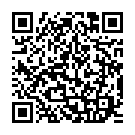 2.不得攜帶手機、計算機、計算紙進入考場，手寫題作答、作文一律使用藍色或黑色原子筆，劃卡則使用2B鉛筆；請再次閱讀教務處公告之試場規則：https://tinyurl.com/stp2yy8。3.凡特殊因素或補考同學，請一律到特殊考場：懿德樓1F「綜合教室一」應考；補考同學尚未補考完成前，請勿進班，需補考的同學需直接到教務處櫃臺報到應考。4.5/19、5/20課後社團採原班自習，任課老師需進班看自習並管理班級秩序；5/21課後社團採跑班進行，課程依任課老師安排進行。1.自習時間各班同學均需在教室座位上自習，不可離開教室，風紀股長應確實點名並維持秩序；如需上洗手間的同學，需經風紀股長同意後，安靜快速來回。2.不得攜帶手機、計算機、計算紙進入考場，手寫題作答、作文一律使用藍色或黑色原子筆，劃卡則使用2B鉛筆；請再次閱讀教務處公告之試場規則：https://tinyurl.com/stp2yy8。3.凡特殊因素或補考同學，請一律到特殊考場：懿德樓1F「綜合教室一」應考；補考同學尚未補考完成前，請勿進班，需補考的同學需直接到教務處櫃臺報到應考。4.5/19、5/20課後社團採原班自習，任課老師需進班看自習並管理班級秩序；5/21課後社團採跑班進行，課程依任課老師安排進行。1.自習時間各班同學均需在教室座位上自習，不可離開教室，風紀股長應確實點名並維持秩序；如需上洗手間的同學，需經風紀股長同意後，安靜快速來回。2.不得攜帶手機、計算機、計算紙進入考場，手寫題作答、作文一律使用藍色或黑色原子筆，劃卡則使用2B鉛筆；請再次閱讀教務處公告之試場規則：https://tinyurl.com/stp2yy8。3.凡特殊因素或補考同學，請一律到特殊考場：懿德樓1F「綜合教室一」應考；補考同學尚未補考完成前，請勿進班，需補考的同學需直接到教務處櫃臺報到應考。4.5/19、5/20課後社團採原班自習，任課老師需進班看自習並管理班級秩序；5/21課後社團採跑班進行，課程依任課老師安排進行。1.自習時間各班同學均需在教室座位上自習，不可離開教室，風紀股長應確實點名並維持秩序；如需上洗手間的同學，需經風紀股長同意後，安靜快速來回。2.不得攜帶手機、計算機、計算紙進入考場，手寫題作答、作文一律使用藍色或黑色原子筆，劃卡則使用2B鉛筆；請再次閱讀教務處公告之試場規則：https://tinyurl.com/stp2yy8。3.凡特殊因素或補考同學，請一律到特殊考場：懿德樓1F「綜合教室一」應考；補考同學尚未補考完成前，請勿進班，需補考的同學需直接到教務處櫃臺報到應考。4.5/19、5/20課後社團採原班自習，任課老師需進班看自習並管理班級秩序；5/21課後社團採跑班進行，課程依任課老師安排進行。1.自習時間各班同學均需在教室座位上自習，不可離開教室，風紀股長應確實點名並維持秩序；如需上洗手間的同學，需經風紀股長同意後，安靜快速來回。2.不得攜帶手機、計算機、計算紙進入考場，手寫題作答、作文一律使用藍色或黑色原子筆，劃卡則使用2B鉛筆；請再次閱讀教務處公告之試場規則：https://tinyurl.com/stp2yy8。3.凡特殊因素或補考同學，請一律到特殊考場：懿德樓1F「綜合教室一」應考；補考同學尚未補考完成前，請勿進班，需補考的同學需直接到教務處櫃臺報到應考。4.5/19、5/20課後社團採原班自習，任課老師需進班看自習並管理班級秩序；5/21課後社團採跑班進行，課程依任課老師安排進行。1.自習時間各班同學均需在教室座位上自習，不可離開教室，風紀股長應確實點名並維持秩序；如需上洗手間的同學，需經風紀股長同意後，安靜快速來回。2.不得攜帶手機、計算機、計算紙進入考場，手寫題作答、作文一律使用藍色或黑色原子筆，劃卡則使用2B鉛筆；請再次閱讀教務處公告之試場規則：https://tinyurl.com/stp2yy8。3.凡特殊因素或補考同學，請一律到特殊考場：懿德樓1F「綜合教室一」應考；補考同學尚未補考完成前，請勿進班，需補考的同學需直接到教務處櫃臺報到應考。4.5/19、5/20課後社團採原班自習，任課老師需進班看自習並管理班級秩序；5/21課後社團採跑班進行，課程依任課老師安排進行。1.自習時間各班同學均需在教室座位上自習，不可離開教室，風紀股長應確實點名並維持秩序；如需上洗手間的同學，需經風紀股長同意後，安靜快速來回。2.不得攜帶手機、計算機、計算紙進入考場，手寫題作答、作文一律使用藍色或黑色原子筆，劃卡則使用2B鉛筆；請再次閱讀教務處公告之試場規則：https://tinyurl.com/stp2yy8。3.凡特殊因素或補考同學，請一律到特殊考場：懿德樓1F「綜合教室一」應考；補考同學尚未補考完成前，請勿進班，需補考的同學需直接到教務處櫃臺報到應考。4.5/19、5/20課後社團採原班自習，任課老師需進班看自習並管理班級秩序；5/21課後社團採跑班進行，課程依任課老師安排進行。1.自習時間各班同學均需在教室座位上自習，不可離開教室，風紀股長應確實點名並維持秩序；如需上洗手間的同學，需經風紀股長同意後，安靜快速來回。2.不得攜帶手機、計算機、計算紙進入考場，手寫題作答、作文一律使用藍色或黑色原子筆，劃卡則使用2B鉛筆；請再次閱讀教務處公告之試場規則：https://tinyurl.com/stp2yy8。3.凡特殊因素或補考同學，請一律到特殊考場：懿德樓1F「綜合教室一」應考；補考同學尚未補考完成前，請勿進班，需補考的同學需直接到教務處櫃臺報到應考。4.5/19、5/20課後社團採原班自習，任課老師需進班看自習並管理班級秩序；5/21課後社團採跑班進行，課程依任課老師安排進行。1.自習時間各班同學均需在教室座位上自習，不可離開教室，風紀股長應確實點名並維持秩序；如需上洗手間的同學，需經風紀股長同意後，安靜快速來回。2.不得攜帶手機、計算機、計算紙進入考場，手寫題作答、作文一律使用藍色或黑色原子筆，劃卡則使用2B鉛筆；請再次閱讀教務處公告之試場規則：https://tinyurl.com/stp2yy8。3.凡特殊因素或補考同學，請一律到特殊考場：懿德樓1F「綜合教室一」應考；補考同學尚未補考完成前，請勿進班，需補考的同學需直接到教務處櫃臺報到應考。4.5/19、5/20課後社團採原班自習，任課老師需進班看自習並管理班級秩序；5/21課後社團採跑班進行，課程依任課老師安排進行。1.自習時間各班同學均需在教室座位上自習，不可離開教室，風紀股長應確實點名並維持秩序；如需上洗手間的同學，需經風紀股長同意後，安靜快速來回。2.不得攜帶手機、計算機、計算紙進入考場，手寫題作答、作文一律使用藍色或黑色原子筆，劃卡則使用2B鉛筆；請再次閱讀教務處公告之試場規則：https://tinyurl.com/stp2yy8。3.凡特殊因素或補考同學，請一律到特殊考場：懿德樓1F「綜合教室一」應考；補考同學尚未補考完成前，請勿進班，需補考的同學需直接到教務處櫃臺報到應考。4.5/19、5/20課後社團採原班自習，任課老師需進班看自習並管理班級秩序；5/21課後社團採跑班進行，課程依任課老師安排進行。1.自習時間各班同學均需在教室座位上自習，不可離開教室，風紀股長應確實點名並維持秩序；如需上洗手間的同學，需經風紀股長同意後，安靜快速來回。2.不得攜帶手機、計算機、計算紙進入考場，手寫題作答、作文一律使用藍色或黑色原子筆，劃卡則使用2B鉛筆；請再次閱讀教務處公告之試場規則：https://tinyurl.com/stp2yy8。3.凡特殊因素或補考同學，請一律到特殊考場：懿德樓1F「綜合教室一」應考；補考同學尚未補考完成前，請勿進班，需補考的同學需直接到教務處櫃臺報到應考。4.5/19、5/20課後社團採原班自習，任課老師需進班看自習並管理班級秩序；5/21課後社團採跑班進行，課程依任課老師安排進行。1.自習時間各班同學均需在教室座位上自習，不可離開教室，風紀股長應確實點名並維持秩序；如需上洗手間的同學，需經風紀股長同意後，安靜快速來回。2.不得攜帶手機、計算機、計算紙進入考場，手寫題作答、作文一律使用藍色或黑色原子筆，劃卡則使用2B鉛筆；請再次閱讀教務處公告之試場規則：https://tinyurl.com/stp2yy8。3.凡特殊因素或補考同學，請一律到特殊考場：懿德樓1F「綜合教室一」應考；補考同學尚未補考完成前，請勿進班，需補考的同學需直接到教務處櫃臺報到應考。4.5/19、5/20課後社團採原班自習，任課老師需進班看自習並管理班級秩序；5/21課後社團採跑班進行，課程依任課老師安排進行。1.自習時間各班同學均需在教室座位上自習，不可離開教室，風紀股長應確實點名並維持秩序；如需上洗手間的同學，需經風紀股長同意後，安靜快速來回。2.不得攜帶手機、計算機、計算紙進入考場，手寫題作答、作文一律使用藍色或黑色原子筆，劃卡則使用2B鉛筆；請再次閱讀教務處公告之試場規則：https://tinyurl.com/stp2yy8。3.凡特殊因素或補考同學，請一律到特殊考場：懿德樓1F「綜合教室一」應考；補考同學尚未補考完成前，請勿進班，需補考的同學需直接到教務處櫃臺報到應考。4.5/19、5/20課後社團採原班自習，任課老師需進班看自習並管理班級秩序；5/21課後社團採跑班進行，課程依任課老師安排進行。1.自習時間各班同學均需在教室座位上自習，不可離開教室，風紀股長應確實點名並維持秩序；如需上洗手間的同學，需經風紀股長同意後，安靜快速來回。2.不得攜帶手機、計算機、計算紙進入考場，手寫題作答、作文一律使用藍色或黑色原子筆，劃卡則使用2B鉛筆；請再次閱讀教務處公告之試場規則：https://tinyurl.com/stp2yy8。3.凡特殊因素或補考同學，請一律到特殊考場：懿德樓1F「綜合教室一」應考；補考同學尚未補考完成前，請勿進班，需補考的同學需直接到教務處櫃臺報到應考。4.5/19、5/20課後社團採原班自習，任課老師需進班看自習並管理班級秩序；5/21課後社團採跑班進行，課程依任課老師安排進行。